          CONSEJO COMUNITARIO DE LA VEREDA SAN ANDRES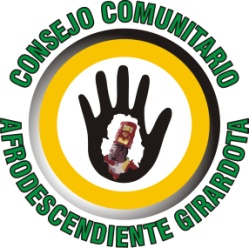   (Girardota Ant.)Registro Min. Interior y de Justicia S. Oficio 07-24848-DET-1000Resol. Nro.027 de Enero 14 de 1999 de la Alcaldía MunicipalNIT 811.022.551-3 Tel.289 03 68 –3186676603CONSTANCIAEL CONSEJO COMUNITARIO DE LA VEREDA SAN ANDRES, DEL MUNICIPIO DE GIRARDOTA, PARA LOS FINES CONSIGUIENTESH A C E  C O N S T A R:Que en reunión ordinaria  de Junta Directiva del viernes veintiuno (21 ) de diciembre de 2012, se aprobó la participación de nuestro CONSEJO COMUNITARIO 	en la FEDERACION DE CONSEJOS COMUNITARIOS Y ORGANIZACIONES DE BASE DE COMUNIDADES NEGRAS, AFROCOLOMBIANAS, RAIZALES Y PALENQUERAS DE ANTIOQUIA “FEDECOBAN”, QUE DEMANDARA:  UNA CUOTA DE INSCRIPCION POR UNA SOLA VEZ DE 2 SALARIOS DIA MINIMOS LEGALES VIGENTES Y UNA CUOTA MENSUAL PARA EL SOSTENIMIENTO DE LA FEDERACION, DE MEDIO SALARIO DIA MINIMO LEGAL VIGENTE (Según Artículos 8 lit. d y 13 lit.  g de los estatutos).Así mismo, nuestra representación en la Federación, además del representante Legal, será:---------------------------------------------Firmado:HUMBERTO CÒRDOBA M.                            ARNOBIA FORONDA TOBONRepresentante Legal                                        PresidentaLUIS MIGUEL BEDOYA MAZO                     KELLY JOHANA MESA MVicepresidente                                                  TesoreraELKIN DE J.RUIZ MENESES                           NANCY JANETHY SERNA F.Fiscal                                                                    SecretariaSueño un día en que mis hijos no sean juzgados por el color de su piel, sino por el contenido social de su personalidad”